проект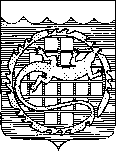 АДМИНИСТРАЦИЯ ОЗЕРСКОГО ГОРОДСКОГО ОКРУГАЧЕЛЯБИНСКОЙ ОБЛАСТИПОСТАНОВЛЕНИЕ«____  » ________ 2020 г.                                                                    № _________ О внесении изменений в постановление от 17.02.2014 № 420 «Об утверждении административного регламента предоставления муниципальной услуги «Предоставление разрешения на осуществление условно разрешенного вида использования земельного участка или объекта капитального строительства» В связи с приведением в соответствие с Перечнем типовых государственных и муниципальных услуг, предоставляемых исполнительными органами государственной власти субъектов Российской Федерации, государственными учреждениями субъектов Российской Федерации и муниципальными учреждениями, а также органами местного самоуправления, утвержденным  распоряжением Правительства Российской Федерации от 18.09.2019 № 2113-р, административных регламентов предоставления муниципальных услуг п о с т а н о в л я ю:1. Внести в постановление администрации Озерского городского округа от 17.02.2014 № 420 «Об утверждении административного регламента предоставления муниципальной услуги «Предоставление разрешения на осуществление условно разрешенного вида использования земельного участка или объекта капитального строительства»  (далее - постановление) следующие изменения:в наименовании и по всему тексту постановления, в наименовании и по всему тексту административного регламента предоставления муниципальной услуги «Предоставление разрешения на осуществление условно разрешенного вида использования земельного участка или объекта капитального строительства» слова «Предоставление разрешения на осуществление условно разрешенного вида использования земельного участка или объекта капитального строительства» заменить словами «Предоставление разрешения на условно разрешенный вид использования земельного участка или объекта капитального строительства» в соответствующих падежах. 2. Опубликовать настоящее постановление в газете «Озерский вестник» и разместить на официальном сайте органов местного самоуправления Озерского городского округа Челябинской области.3. Контроль за выполнением настоящего постановления возложить на заместителя главы Озерского городского округа Бахметьева А.А.Глава Озерского городского округа				       Е.Ю. ЩербаковЗаместитель главы Озерского городского округа________________________А.А. Бахметьев________________________Начальник Правового управленияадминистрации Озерского городского округа________________________Н.В. Гунина________________________Начальник Управления архитектуры и градостроительства администрации Озерского городского округа________________________О.В. Жаворонкова________________________Начальник отдела правового обеспеченияградостроительной деятельностиУправления архитектуры и градостроительстваадминистрации Озерского городского округа________________________Т.Е. Яковлева________________________Березина Наталия Михайловна2-41-04